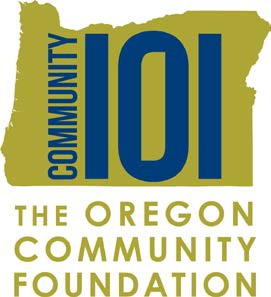 Student Body/Community SurveyOur Community 101 group in   	(insert name of class) is helping to improve ourcommunity by awarding grants and volunteering. Our Community 101 group has $5,000 to give to nonprofit organizations that inspire change and encourage potential in one of four areas: education, the promotion of healthy families, access to the arts or environmental enhancement. We’d like your input in determining a focus for this funding.What issues facing you and your community (school, neighborhood, family, and friends, whichever you choose) do you think have the greatest need?Please choose a total of five issues and rank them in order from 1 to 5, with “1” being the most important to you and “5” being of least concern. If you think none of these is the number one problem, please check “Other” and tell us what you think it should be.RankWhat’s important to you?RankWhat’s important to you?Alcohol abusePoor health careDecreasing voter turnoutDiscriminationTeen pregnancyMental health (anxiety, depression, etc.)StressIlliteracyLack of self esteemInadequate housingRacismHomelessnessSuicideCivic engagementBullyingDrug abuseHealthy relationshipsJuvenile crimeChildren living in povertyLack of community involvementLack of recreational facilities / programsLack of volunteerismServices for the disabledDomestic violenceChild abuseServices for immigrants and refugeesSexual assaultTransportationServices for the elderlyEnvironmental IssuesViolence in schoolsHungerSocial justiceOther:Lack of arts and musicOther:Diversity and inclusionOther: